Pojistná smlouva č. 400 041 537 – dodatek č. 5Allianz pojišťovna, a.s.Ke Štvanici 656/3, 186 00 Praha 8, Česká republikaIČO 47115971zapsaná v obchodním rejstříku vedeném Městským soudem v Praze, oddíl B, vložka 1815(dále jen „pojistitel”)aNárodní zemědělské muzeum, s.p.o.Kostelní 1300/44, 170 00 Praha - HolešoviceIČO 75075741zastoupené xxx(dále jen „pojistník“)Tímto dodatkem se v místě pojištění č. 3, areál NZM Čáslav, Jeníkovská 1762 pojišťuje nový depozitářv hodnotě 121.700.000 Kč._______________________________________________________________________________________________________________Počátek pojištění:8.07.2017, 00:00 hod.Účinnost dodatku:01.12.2020Pojistné období:Výroční den:18.07., 00:00 hod.11 rok_______________________________________________________________________________________________________________Pojištění pro případ poškození věciVšeobecné pojistné podmínky:Toto pojištění se řídí Všeobecnými pojistnými podmínkami Pojištění průmyslu – pojištění pro případ poškození věci Allianzpojišťovny, a.s. PMP-04 vydanými s platností od 1. ledna 2014 (dále jen “VPP”), sjednanými doložkami a smluvnímiujednáními, které jsou nedílnou součástí této pojistné smlouvy.Sjednané doložky a smluvní ujednání:M-420 Jedna pojistná událost - 72 hodinM-449 Pád stromů a stožárů a jiných předmětůM-487 SU-04 Smluvní ujednání pro pojištění pro případ poškození věci a pro případ přerušení provozu v důsledkuvěcné škodySmluvní ujednání o pojištění přepravy věcí movitých a sbírkových předmětůSmluvní ujednání:Ujednání pro věci umělecké a historické hodnotyUjednává se, že pokud dojde v důsledku pojistné události k poškození, zničení, odcizení nebo ztrátě věcí umělecké, sběratelskénebo historické hodnoty a uměleckých děl, poskytne pojistitel plnění odpovídající nákladům na uvedení do původního stavu nebočástku odpovídající nákladům na zhotovení umělecké či uměleckořemeslné kopie, nejvýše však obvyklou cenu věci v okamžikuvzniku pojistné události. Nelze-li věc uvést do původního stavu nebo nelze-li zhotovit její kopii, uhradí pojistitel obvyklou cenu věciv okamžiku vzniku pojistné události. Pojistitel od pojistného plnění odečte cenu případných zbytků věci nebo cenu případnýchzbytků nahrazovaných částí věci při jejím poškození pojistnou událostí.Dále se ujednává, že v případě věcí umělecké a historické hodnoty, jejichž pojistná hodnota je vyšší než 200 000,-Kč/kus, doložípojištěný při vzniku pojistné události znalecký posudek prokazujícího jejich hodnotu či pravost.Cizí věci užívané – plnění v nových cenáchV případě cizích věcí užívaných pojištěným se ujednává, že v případě pojistné události pojistitel poskytne plnění v nové ceně.Věci umístěné mimo budovu (vichřice a krupobití) – v souladu s pojistnými podmínkami PMP-04, článkem 3, bodem 4, sepojištění vztahuje na věci umístěné mimo budovu.1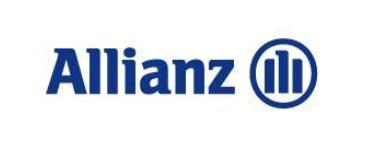 Smluvní ujednání o zabezpečení peněz v trezoru proti krádeži vloupáním1.Pojistitel poskytne pojistné plnění do výše sjednané pojistné částky, resp. limitu pojistného plnění, maximálně však:a) 40 000,- Kč, jsou-li peníze a cennosti uloženy v uzavíratelné a uzamykatelné úložné schránce (tj. např. stolní zásuvce,nábytkovém kontejneru, apod.). V mimoprovozní době či v době nepřítomnosti pověřeného pracovníka musí být úložnáschránka s penězi a cennostmi uzavřena, uzamčena a uložena v místnosti zabezpečené alespoň minimálním mechanickýmzabezpečením. Klíče od úložné schránky i od místnosti se musí nacházet buď mimo místo pojištění, nebo musí být uloženy poddohledem pověřeného pracovníka v místě pojištění .b) 100 000,- Kč, jsou-li peníze a cennosti uloženy v uzamčeném mobilním úschovném objektu certifikovaném v min. I.bezpečnostní třídě dle ČSN EN 1143-1. Mobilní úschovné objekty musí mít vyšší hmotnost než 300 kg nebo musí být podlenávodu výrobce ukotveny. Tyto mobilní úschovné objekty musí být dále umístěny v uzamčeném prostoru chráněném pevnýmidveřními křídly s plnou výplní, musí být osazeny bezpečnostní cylindrickou vložkou (i bez bezpečnostního kování). Klíče odmobilních úschovných objektů a informace o kombinacích kódových uzávěrů mobilních úschovných objektů se nesmí nacházet vmístě pojištění, pokud není v pojistné smlouvě dohodnuto jinak.c) 200 000,- Kč, jsou-li peníze a cennosti uloženy v uzamčeném mobilním úschovném objektu certifikovaném v min. I.bezpečnostní třídě dle ČSN EN 1143-1. Mobilní úschovné objekty musí mít vyšší hmotnost než 300 kg nebo musí být podlenávodu výrobce ukotveny. Tyto mobilní úschovné objekty musí být dále umístěny v uzamčeném prostoru chráněném pevnýmidveřními křídly s plnou výplní, musí být osazeny bezpečnostní cylindrickou vložkou (i bez bezpečnostního kování) a prostor musíbýt vybaven funkční EZS s prostorovou ochranou s napojením na PCO nebo na místo trvale střežené kvalifikovanou ostrahou.Klíče od mobilních úschovných objektů a informace o kombinacích kódových uzávěrů mobilních úschovných objektů se nesmínacházet v místě pojištění, pokud není v pojistné smlouvě dohodnuto jinak.Smluvní ujednání pro případ rekonstrukce na pojištěných budovách a stavbáchOdchylně od čl. 11, odst. 1, písm. c) VPP se tímto ujednává, že se pojištění vztahuje i na pojištěnou budovu včetně majetku, kterýje v této budově umístěn, pokud v pojištěné budově budou probíhat stavební a montážní práce. V případě, že se budouv pojištěné budově provádět stavební úpravy a práce ještě před kolaudací budovy, bude se pojištění vztahovat pouze na pojistnánebezpečí sjednaná v pojistné smlouvě pro toto místo pojištění. Pojistitel však neposkytne pojistného plnění za škody, za kteréodpovídá zhotovitel stavebních a/nebo montážních prací, a za škody v důsledku působení vody z vodovodního zařízení.Územní rozsah pojištění – pojistné krytí se odchylně od definovaných míst pojištění dle přílohy č.1 vztahuje na celé území ČR a dalšímísta v rámci území ČR, kde „pojištěný“ vystavuje nebo prezentuje exponáty v rámci účasti na veletrzích, prezentacích avýstavách.Pojištěný:Národní zemědělské muzeum, s.p.o.Kostelní 1300/44, 170 00 Praha - HolešoviceIČO 75075741Místa pojištění, předměty pojištění, pojistné částky:Sjednaná pojistná částka (Kč) vobvyklé ceněnové ceněpojištění na první riziko(čl. 18)(čl. 13, odst. 2., písm. a), resp. (čl. 13, odst. 2., písm. b))čl. 13, odst. 5. u položky zásoby)Místa pojištění: viz příloha č. 1Předmět pojištění:Soubor vlastních a cizích budov a staveb 1 520 500 000,-(včetně stavebních součástí uvnitř avně budovy)--Soubor vlastních a cizích věcí movitých(výrobní a provozní zařízení)------30 000 000,-10 000 000,-5 000 000,-Věci umělecké a historické hodnoty vlastní a cizí(sbírkové předměty)Věci umělecké a historické hodnoty vlastní a cizí(socha boha Radegasta)Peníze a jiné cennosti v trezoruStavební součásti budov------500 000,-30 000,-Peníze a jiné cennosti při přepravě na území ČR100 000,-2Sjednaná pojistná nebezpečí:Pro předmět pojištění:Soubor vlastních a cizích budov a staveb (včetně stavebních součástí uvnitř a vně budovy)Soubor vlastních a cizích věcí movitých (výrobní a provozní zařízení) - pojištění na 1. rizikoVěci umělecké a historické hodnoty vlastní a cizí - pojištění na 1. rizikoPeníze a jiné cennosti uložené v trezoru - pojištění na 1. rizikoPojištěná nebezpečí:Požár, úder blesku, výbuch a náraz nebo zřícení letadla (čl. 2 výše uvedených VPP)Vichřice a krupobití (čl. 3 výše uvedených VPP)Povodeň včetně zpětného vystoupnutí vody z kanalizace (čl. 4, odst. 1., písm. a) výše uvedených VPP)Zemětřesení (čl. 4, odst. 1., písm. b) výše uvedených VPP)Výbuch sopky (čl. 4, odst. 1., písm. c) výše uvedených VPP)Sesednutí, sesuv půdy (čl. 4, odst. 1., písm. d) výše uvedených VPP)Lavina a působení tíhy sněhu (čl. 4, odst. 1., písm. e) výše uvedených VPP)Působení vody z vodovodního zařízení (čl. 5 výše uvedených VPP)Voda unikající ze sprinklerových hasicích zařízení (čl. 6 výše uvedených VPP)Krádež vloupáním včetně loupeže (čl. 7, odst. 1., písm. a) a b) výše uvedených VPP)Vandalský čin po vloupání (čl. 7, odst. 1., písm. d) výše uvedených VPP)Náraz vozidla, kouř a rázová vlna způsobená nadzvukovým letadlem (čl. 8 výše uvedených VPP)Pád stromů, stožárů a jiných předmětů ve smyslu sjednané doložky M-449Přepětí, nepřímý úder blesku v souladu se smluvními ujednáními SU-04 (oddíl III, článek 7)Zatečení v souladu se smluvními ujednáními SU-04 (oddíl III, článek 8)Poškození zateplené fasády hlodavci a ptactvem v souladu se smluvními ujednáními SU-04 (oddíl III, článek 9)Peníze a jiné cennosti při přepravě na území České republiky - pojištění na 1. rizikoLoupež při přepravě (čl. 7, odst. 1., písm. c) výše uvedených VPP)Pojištěné náklady:Pro všechna místa pojištění se sjednávají níže uvedené náklady.Pojištění nákladů se ve smyslu čl. 14 výše uvedených VPP sjednává na první riziko.Limit plnění pro jednopojistné období (Kč)1 000 000,-Náklady na vyklizení místa pojištění (ve smyslu čl. 14, odst. 1., písm. a), bod a.1. výše uvedených VPP)Náklady na stavební úpravy (ve smyslu čl. 14, odst. 1., písm. a), bod a.2. výše uvedených VPP)Náklady na obnovení výrobní a provozní dokumentace1 000 000,-500 000,-(ve smyslu čl. 14, odst. 1., písm. a), bod a.3. výše uvedených VPP)Sjednaná pojistná nebezpečí:Požár, úder blesku, výbuch a náraz nebo zřícení letadla (čl. 2 výše uvedených VPP)Vichřice a krupobití (čl. 3 výše uvedených VPP)Povodeň (čl. 4, odst. 1., písm. a) výše uvedených VPP)Zemětřesení (čl. 4, odst. 1., písm. b) výše uvedených VPP)Výbuch sopky (čl. 4, odst. 1., písm. c) výše uvedených VPP)Sesednutí, sesuv půdy (čl. 4, odst. 1., písm. d) výše uvedených VPP)Lavina a působení tíhy sněhu (čl. 4, odst. 1., písm. e) výše uvedených VPP)Působení vody z vodovodního zařízení (čl. 5 výše uvedených VPP)Voda unikající ze sprinklerových hasicích zařízení (čl. 6 výše uvedených VPP)Náraz vozidla, kouř a rázová vlna způsobená nadzvukovým letadlem (čl. 8 výše uvedených VPP)Pád stromů, stožárů a jiných předmětů ve smyslu sjednané doložky M-449Přepětí, nepřímý úder blesku v souladu se smluvními ujednáními SU-04 (oddíl III, článek 7)Zatečení v souladu se smluvními ujednáními SU-04 (oddíl III, článek 8)Náklady na odstranění škod na stavebních součástech100 000,-100 000,-(ve smyslu čl. 14, odst. 1., písm. b), bod b.1. výše uvedených VPP)Náklady na výměnu zámků (ve smyslu čl. 14, odst. 1., písm. b), bod b.2. výše uvedených VPP)Sjednaná pojistná nebezpečí:Krádež vloupáním včetně loupeže (čl. 7, odst. 1., písm. a) a b) výše uvedených VPP)Vandalský čin po vloupání (čl. 7, odst. 1., písm. d) výše uvedených VPP)3Sjednané limity pojistného plnění:Pro všechna místa pojištění se sjednávají následující limity pojistného plnění:Limit plněnípro jednu pojistnouudálost (Kč)Limit plnění projedno pojistné období(Kč)Pro pojistné nebezpečí:Působení vody z vodovodního zařízeníVoda unikající ze sprinklerových hasicích zařízeníLavina a působení tíhy sněhuVichřice a krupobitíPovodeň včetně zpětného vystoupnutí vody z kanalizaceVýbuch sopkyZemětřeseníSesednutí, sesuv půdyNáraz vozidla, kouř a rázová vlna způsobená nadzvukovým letadlemPád stromů, stožárů a jiných předmětůPřepětí, nepřímý úder blesku dle SU-04 (oddíl III, článek 7)Zatečení v souvislosti s povodní a tíhou sněhu dle SU-04 (oddíl III, článek 8)--------100 000 000,-100 000 000,-100 000 000,-100 000 000,-100 000 000,-100 000 000,-100 000 000,-100 000 000,-100 000 000,---25 000 000,---100 000,-100 000,-Krádež vloupáním, loupež, vandalský čin po vloupání – věci umělecké a historické hodnotyvlastní a cizí (1. riziko)Krádež vloupáním, loupež, vandalský čin po vloupání - stavební součásti (1. riziko)-5 000 000,--30 000,-Prostý vandalismus (1. riziko)(sublimit pro škody způsobené sprejery--200 000,-50 000,-)Sjednané spoluúčasti:Pro všechna místa pojištění se sjednávají následující spoluúčasti:Spoluúčast%z pojistného plněnímin. KčPro předmět pojištění:Soubor vlastních a cizích budov a staveb (včetně stavebních součástí uvnitř a vně budovy)Pro pojistné nebezpečí:Požár, úder blesku, výbuch a náraz nebo zřícení letadlaVichřice a krupobitíPovodeň včetně zpětného vystoupnutí vody z kanalizaceZemětřeseníVýbuch sopkySesednutí, sesuv půdyLavina a působení tíhy sněhuPůsobení vody z vodovodního zařízeníVoda unikající ze sprinklerových hasicích zařízeníNáraz vozidla, kouř a rázová vlna způsobená nadzvukovým letadlemPád stromů, stožárů a jiných předmětů ve smyslu sjednané doložky M-449Krádež vloupáním, loupež, vandalský čin po vloupání--5,010 000,-10 000,-20 000,-10 000,-10 000,-10 000,-10 000,-10 000,-10 000,-10 000,-10 000,-1 000,----------Pro předmět pojištění:Soubor vlastních a cizích věcí movitých (výrobní a provozní zařízení)Pro pojistné nebezpečí:Požár, úder blesku, výbuch a náraz nebo zřícení letadlaVichřice a krupobitíPovodeň včetně zpětného vystoupnutí vody z kanalizaceZemětřeseníVýbuch sopkySesednutí, sesuv půdyLavina a působení tíhy sněhuPůsobení vody z vodovodního zařízeníVoda unikající ze sprinklerových hasicích zařízeníNáraz vozidla, kouř a rázová vlna způsobená nadzvukovým letadlemPád stromů, stožárů a jiných předmětů ve smyslu sjednané doložky M-449Krádež vloupáním, loupež, vandalský čin po vloupání--5,010 000,-10 000,-20 000,-10 000,-10 000,-10 000,-10 000,-10 000,-10 000,-10 000,-10 000,-10 000,----------4Pro předmět pojištění:Věci umělecké a historické hodnoty vlastní a cizíPro pojistné nebezpečí:Požár, úder blesku, výbuch a náraz nebo zřícení letadlaVichřice a krupobitíPovodeň včetně zpětného vystoupnutí vody z kanalizaceZemětřeseníVýbuch sopkySesednutí, sesuv půdyLavina a působení tíhy sněhuPůsobení vody z vodovodního zařízeníVoda unikající ze sprinklerových hasicích zařízeníNáraz vozidla, kouř a rázová vlna způsobená nadzvukovým letadlemPád stromů, stožárů a jiných předmětů ve smyslu sjednané doložky M-449Krádež vloupáním, loupež, vandalský čin po vloupání--5,010 000,-10 000,-20 000,-10 000,-10 000,-10 000,-10 000,-10 000,-10 000,-10 000,-10 000,-5 000,----------Peníze a jiné cennosti v trezoruPro pojistné nebezpečí:Požár, úder blesku, výbuch a náraz nebo zřícení letadlaVichřice a krupobitíPovodeň včetně zpětného vystoupnutí vody z kanalizaceZemětřeseníVýbuch sopkySesednutí, sesuv půdyLavina a působení tíhy sněhuPůsobení vody z vodovodního zařízeníVoda unikající ze sprinklerových hasicích zařízeníNáraz vozidla, kouř a rázová vlna způsobená nadzvukovým letadlemPád stromů, stožárů a jiných předmětů ve smyslu sjednané doložky M-449Krádež vloupáním, loupež, vandalský čin po vloupání------------5 000,-5 000,-5 000,-5 000,-5 000,-5 000,-5 000,-5 000,-5 000,-5 000,-5 000,-1 000,-Peníze a jiné cennosti při přepravě:Pro pojistné nebezpečí:Loupežné přepadení-1 000,-Soubor pojištěného majetku:Pro pojistné nebezpečí:Prostý vandalismus včetně škod způsobených sprejeryZatečení v souvislosti s povodní a tíhou sněhu dle SU-04 (oddíl III, článek 8)Přepětí, nepřímý úder blesku dle SU-04 (oddíl III, článek 7)---1 500,-5 000,-5 000,-__________________________________________________________________________________________________________________________Pojištění majetku při přepravěVšeobecné pojistné podmínky:Toto pojištění se řídí Všeobecnými pojistnými podmínkami Pojištění průmyslu – pojištění pro případ poškození věciAllianz pojišťovny, a.s. (dále jen “VPP”), resp. sjednanými doložkami a/nebo smluvními ujednáními, která jsou nedílnousoučástí této pojistné smlouvy.Smluvní ujednání:Smluvní ujednání o pojištění přepravy věcí movitých a zásobPojištěný:Národní zemědělské muzeum, s.p.o.Kostelní 1300/44, 170 00 Praha - HolešoviceIČO 75075741Předmět pojištění:Pojištění vlastních a cizích věcí movitých (výrobní, provozní a obchodní zařízení), věcí umělecké a historické hodnoty a zásobběhem silniční vnitrostátní přepravy.Územní rozsah: území ČR5Způsob přepravy:Přeprava je prováděna vozidly ve vlastnictví pojištěného, cizími vozidly využívanými k podnikatelské činnosti na základě smlouvy oleasingu, pronájmu apod. a dále též soukromými vozidly pověřených zaměstnanců pojistníka v rámci řádných pracovních cest.Odchylně od Smluvních ujednání o pojištění přepravy věcí movitých a zásob není seznam vozidel součástí této pojistné smlouvy.Pojistná částka: 1 000 000,- Kč – pojištění je sjednáno na 1. rizikoSpoluúčast:10 000,- Kč - pro každou pojistnou událostPříloha: - Všeobecné pojistné podmínky Pojištění průmyslu – pojištění pro případ poškození věci;sjednané doložky a smluvní ujednání dle textu;-__________________________________________________________________________________________________________________________Společná ustanoveníPoznámka:Pojistná smlouva č. 400 041 537 ve znění dodatku č. 5 je úplným zněním této pojistné smlouvy s účinností od 01.12.2020.Pojistník prohlašuje, že byl před uzavřením této pojistné smlouvy seznámen s pojistnými podmínkami platnými pro tutopojistnou smlouvu včetně všech příloh, což potvrzuje svým níže uvedeným podpisem.Smluvní strany si ujednávají, že spolu mohou jednat prostřednictvím emailové komunikace, a to prostřednictvím jejichoficiálních emailových adres. V případě, že jednání podle zákona nebo dohody smluvních stran vyžaduje písemnou formu, jetento požadavek naplněn i tehdy, když je podpis na elektronickém dokumentu nahrazen tištěnými nebo mechanickýmiprostředky (například vytištěným podpisem, skenem apod.).__________________________________________________________________________________________________________________________Doplatek pojistného 01.12.2020 - 18.07.2021:19 089,- Kč(Nové roční pojistné: 348 895,- Kč)__________________________________________________________________________________________________________________________Splatnost pojistného:Výše uvedený doplatek pojistného je splatný k 30.12.2020 na účet:Allianz pojišťovna, a. s., Ke Štvanici 656/3, 186 00 Praha 8, Česká republikaUniCredit Bank Czech Republic and Slovakia, a.s., Želetavská 1525/1, 14092 Praha 4 - Michle,číslo účtu: xxxxxxZávěrečné prohlášení:Pojistník podpisem potvrzuje, že si je vědom specifického způsobu sjednání pojištění prostřednictvím na pojistiteli nezávisléhoporadce (pojišťovací makléř), a prohlašuje, že mu byl obsah pojištění makléřem vysvětlen, popřípadě že ho makléř upozornilna odchylky nabízeného pojištění a jeho požadavků. Podpisem smlouvy pojistník stvrzuje, že sjednané pojištění odpovídá jehopotřebám a požadavkům, případně že s tímto pojištěním na základě doporučení pojišťovacího makléře souhlasí, ač bylupozorněn na odchylky oproti svým požadavkům.Příloha: - rozpis pojistného;příloha č. 1-Všechna ostatní ustanovení a ujednání včetně příloh, pojistných podmínek, smluvních ujednání a doložek zůstávají v platnostibeze změny a nejsou přílohou tohoto dodatku.3…………………………..…………………..…..…………………………………………pojistníkpojistitel6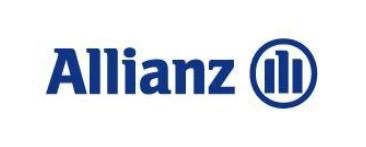 Rozpis pojistného k pojistné smlouvě č. 400 041 537dodatek č. 5Pojištění pro případ poškození věciPro předmět pojištění:Soubor budov a staveb (včetně stavebních součástí uvnitř a vně budovy)Soubor budov a staveb (včetně stavebních součástí uvnitř a vně budovy)depozitář ČáslavRoční pojistné (Kč)209 820,0030 425,00–Soubor věcí movitých60 000,0022 000,0011 000,0000,001 200,00450,004 000,006 000,0000,00Věci umělecké a historické hodnotyVěci umělecké a historické hodnoty – socha RadegastaPeníze a jiné cennosti uložené v trezoruPeníze a jiné cennosti při přepravěStavební součásti budov - odcizeníPeníze a cennosti v trezoru - odcizeníSoubor pojištěného majetku – prostý vandalismusNáklady na vyklizení místa pojištěníNáklady na stavební úpravy00,00Náklady na obnovení výrobní a provozní dokumentaceNáklady na odstranění škod na stavebních součástechNáklady na výměnu zámků00,0000,0000,00Pojištění exponátů na výstavách4 000,00Roční pojistné celkem348 895,- Kč7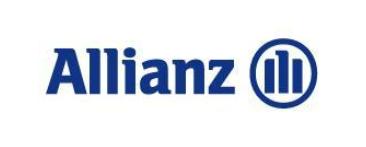 Příloha č. 1 - seznam míst pojištění8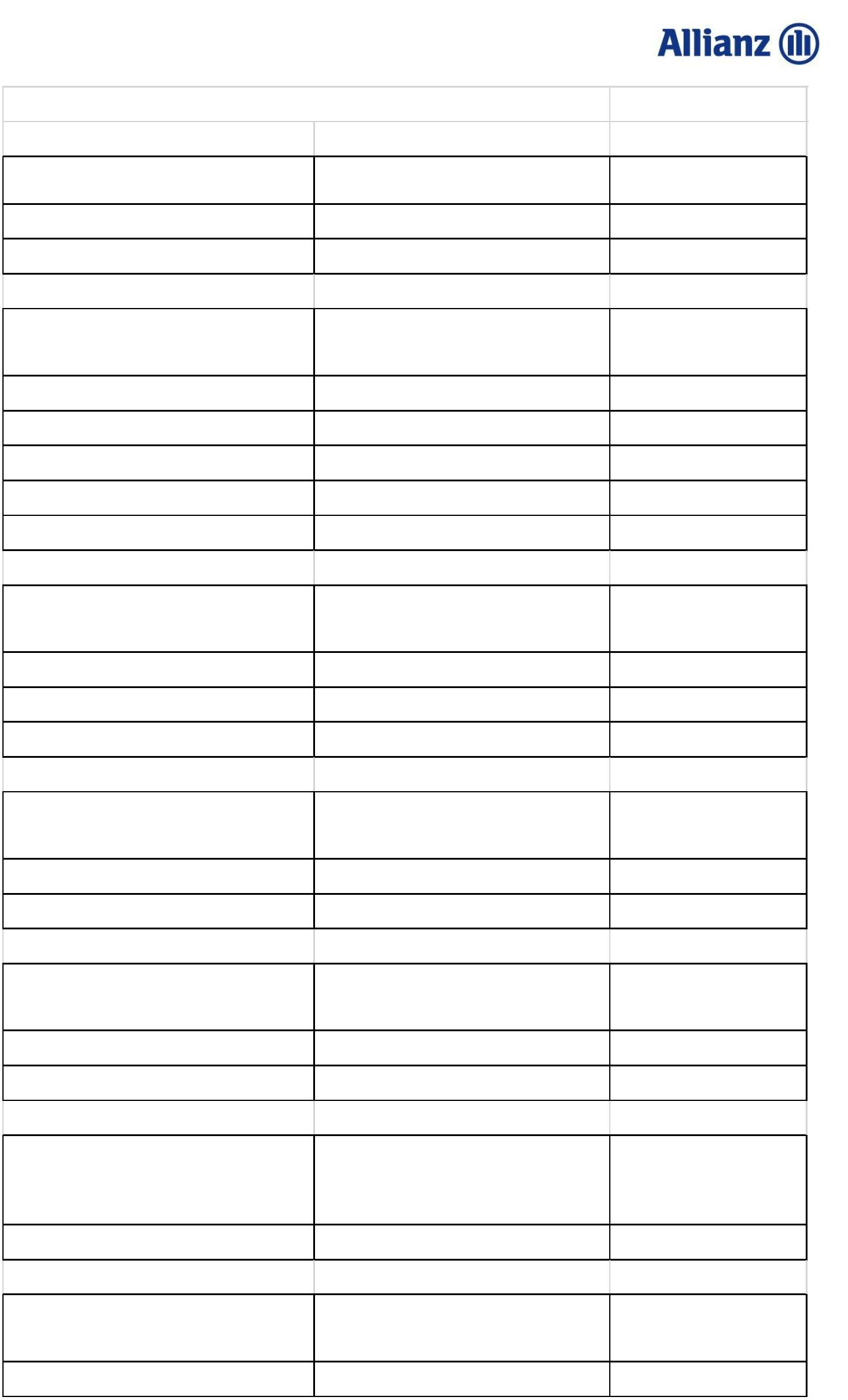 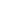 